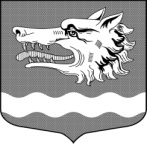 Администрация муниципального образования Раздольевское сельское поселениемуниципального образования Приозерский муниципальный район Ленинградской областиП О С Т А Н О В Л Е Н И Е03 июня 2015 года                                                                                                                        № 111В соответствии с Федеральным законом от 27.07.2010 года № 210-ФЗ «Об организации предоставления государственных и муниципальных услуг», постановлением администрации муниципального образования Раздольевское сельское поселение муниципального образования Приозерский муниципальный район Ленинградской области от «08» декабря 2011 года № 149 «Об утверждении Порядка разработки и утверждения административных регламентов исполнения муниципальных функций (предоставления муниципальных услуг) исполнительными органами местного самоуправления муниципального образования Раздольевское сельское поселение муниципального образования Приозерский муниципальный район Ленинградской области», решением Совета депутатов муниципального образования Раздольевское сельское поселение муниципального образования Приозерский муниципальный район Ленинградской области № 23 от 10.03.2015 г. «Об утверждении Положения о предоставлении земельных участков, находящихся в границах муниципального образования Раздольевское сельское поселение муниципального образования Приозерский муниципальный район Ленинградской области, государственная собственность на которые не разграничена, а также земельных участков, являющихся собственность муниципального образования Раздольевское сельское поселение муниципального образования Приозерский муниципальный район Ленинградской области», решение Совета депутатов муниципального образования Раздольевское сельское поселение муниципального образования Приозерский муниципальный район Ленинградской области № 25 от 18 марта 2015 года «Об утверждении перечня услуг, которые являются необходимыми и обязательными для предоставления муниципальных услуг и предоставляются организациями, участвующими в предоставлении муниципальных услуг в муниципальном образовании Раздольевское сельское поселение муниципального образования Приозерский муниципальный район Ленинградской области»,  руководствуясь Земельным кодексом РФ, Уставом муниципального образования Раздольевское сельское поселение муниципального образования Приозерский муниципальный район Ленинградской области, администрация муниципального образования Раздольевское сельское поселение муниципального образования Приозерский муниципальный район Ленинградской области ПОСТАНОВЛЯЕТ:1. Утвердить административный регламент по предоставлению муниципальной услуги «Выдача разрешения на использование земель или земельных участков, находящихся в муниципальной собственности, а также земельных участков государственная собственность на которые не разграничена» (Приложение 1).2. Опубликовать настоящее постановление в средствах массовой информации, разместить в сети Интернет на официальном сайте администрации муниципального образования Раздольевское сельское поселение муниципального образования Приозерский муниципальный район Ленинградской области. 3. Постановление вступает в силу с момента его официального опубликования в средствах массовой информации.4. Контроль за исполнением настоящего постановления оставляю за собойГлава администрации                                                                                   А.Г.Соловьев    С Приложением к данному постановлению можно ознакомиться на сайте МО Раздольевское сельское поселение МО Приозерский муниципальный район ЛО, http://раздольевское.рф/ , в разделе Муниципальные услуги      Об утверждении административного регламента по предоставлению муниципальной услуги «Выдача разрешения на использование земель или земельных участков, находящихся в муниципальной собственности, а также земельных участков государственная собственность на которые не разграничена»